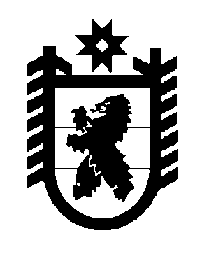 Российская Федерация Республика Карелия    ПРАВИТЕЛЬСТВО РЕСПУБЛИКИ КАРЕЛИЯРАСПОРЯЖЕНИЕот  18 июля 2016 года 538р-Пг. Петрозаводск Внести в Адресную инвестиционную программу Республики Карелия на 2016 год, утвержденную распоряжением Правительства Республики Карелия от 1 февраля 2016 года  № 62р-П, с изменениями внесенными распоряжениями Правительства Республики Карелия от 11 апреля 2016 года № 267р-П, от 13 мая 2016 года № 350р-П, от 9 июня 2016 года            № 424р-П, следующие изменения:1)  в графе «Сумма»  строки «Расходы – всего» цифры  «4121900,7» заменить цифрами «4697420,6»;2) в графе «Сумма»  строки «Министерство строительства, жилищно-коммунального хозяйства и энергетики Республики Карелия – главный распорядитель средств» цифры «3714031,8» заменить цифрами «3828101,8»;        3) в разделе I:а) в графе «Сумма»  строки «Объекты капитального строительства, предназначенные для решения вопросов местного значения» цифры «1694713,0» заменить цифрами «1753191,4»;б) в графе «Сумма» строки «Доля средств местного бюджета на осуществление бюджетных инвестиций» цифры «155214,2» заменить цифрами «143255,2»;               в) в подразделе I.I:в графе «Сумма» строки «Объекты капитального строительства, предназначенные для решения вопросов местного значения, финансовое обеспечение которых осуществляется в форме субсидий бюджетам муниципальных образований» цифры «302382,0» заменить цифрами «300013,7»;в графе «Сумма» строки «Доля средств местного бюджета на осуществление бюджетных инвестиций» цифры «31965,9» заменить цифрами «14406,9»;в пункте 1:в графе «Сумма» строки «Петрозаводский городской округ» цифры «65422,4» заменить цифрами «31021,7»;подпункт 1.1 изложить в следующей редакции:в пункте 6:в графе «Сумма» строки «Пряжинский  муниципальный район» цифры «646,7» заменить цифрами «6821,1»; пункт 6.1 изложить в следующей редакции:дополнить  пунктом 6.2 следующего содержания:  пункт 9 изложить в следующей редакции:                                                                                                                                                                                            г) в подразделе I.II:в графе «Сумма»  строки «Объекты капитального строительства, предназначенные для решения вопросов местного значения, финансовое обеспечение которых осуществляется в форме бюджетных инвестиций» цифры «1392331,0» заменить цифрами «1453177,7»;в графе «Сумма»  строки «Доля  средств местного бюджета на осуществление бюджетных инвестиций» цифры «123248,3» заменить цифрами «128848,3»;в графе «Сумма»  пункта 1 цифры «28000,0» заменить цифрами «5700,0»;пункт 5 изложить в следующей редакции:                                                                                                                                                                                 пункт 7 изложить в следующей редакции:                                                                                                                                                                                                  дополнить пунктами 8–11 следующего содержания:                                                                                                                                                                                                  4) в разделе II:а) в графе «Сумма» строки «Объекты капитального строительства, относящиеся к государственной собственности Республики Карелия» цифры «2019318,8» заменить цифрами «2074910,4»;б) в графе «Сумма»  пункта 1 цифры «68899,0» заменить цифрами «70899,0»;      в) в графе «Сумма»   пункта 4 цифры «28328,4» заменить цифрами «36370,0»;г) в графе «Сумма»    пункта 8 цифры «1798,0» заменить цифрами «898,0»;д) дополнить пунктами 11–16 следующего содержания:е) в графе «Сумма» строки «Государственный комитет Республики Карелия по транспорту - главный распорядитель средств» цифры «407868,9» заменить цифрами «869318,8»;5) в разделе III:а) в графе «Сумма»  строки «Объекты капитального строительства в сфере дорожного строительства, относящиеся к государственной собственности Республики Карелия (Дорожный фонд)» цифры «407868,9» заменить цифрами «869318,8»;б)  пункт 1 изложить в следующей редакции:                                                                                                                                                                                                  в) пункт 3 изложить в следующей редакции:г) в графе «Сумма»   пункта 4 цифры «128524,9» заменить цифрами «149668,3»;д) пункты 5,6 признать утратившими силу;е) пункт 7 изложить в следующей редакции:			                                                                           »;           ГлаваРеспублики  Карелия                                                              А.П. Худилайнен«1.1строительство спортивного комплекса в пойме реки Неглинки в районе зданий № 12 по ул. Крупской  и № 8 по ул. Красной в г. Петроза-водскеадминист-рация Петрозавод-ского городского округа админист-рация Петрозавод-ского городского округа 2012-2016317 524,831 021,731 021,731 021,7в том числефинансовое обеспечение расходов обще-программного характера по федеральной целевой программе «Развитие физической культуры и спорта в Российской Федерации на 2006-2015 годы» (субсидии)1102081025809552231 021,7»;«6.1Реконструкция системы водоотведения и очистки сточных вод в пос. Чална администрация Пряжинского муниципаль-ного района2011-201627 263,03 000,03 000,0050205200R81095223 000,0»;«6.2Строительство канализацион-ных очистных сооружений в с. Ведлозеро Пряжинского муниципально-го районаадминистрация Пряжинского муниципаль-ного района2011-201627 998,03 821,13 821,1050205200R81095223 821,1»;«9.Обеспечение мероприятий по переселению граждан из аварийного жилищного фонда, в том числе переселению граждан из аварийного жилищного фонда с учетом необходимости развития малоэтажного жилищного строительства2014-20170501222 736,3в том числеобеспечение мероприятий по переселению граждан из аварийного жилищного фонда, в том числе переселе-нию граждан из аварийного жилищного фонда с учетом необхо-димости развития малоэтажного жилищного строительства05010510309502522172 295,7софинансирова-ние мероприятий по переселению граждан из аварийного жилищного фонда, в том числе переселе-нию граждан из аварийного жилищного фонда с учетом необхо-димости развития малоэтажного жилищного строительства0501051030960252250 440,6Доля  средств местного бюджета на осуществление бюджетных инвестицийДоля  средств местного бюджета на осуществление бюджетных инвестицийДоля  средств местного бюджета на осуществление бюджетных инвестицийДоля  средств местного бюджета на осуществление бюджетных инвестицийДоля  средств местного бюджета на осуществление бюджетных инвестицийДоля  средств местного бюджета на осуществление бюджетных инвестицийДоля  средств местного бюджета на осуществление бюджетных инвестиций1 906,9»;«5.Обеспечение мероприятий по переселению граждан из аварийного жилищного фонда, в том числе переселению граждан из аварийного жилищного фонда с учетом необходимости развития малоэтажного жилищного строительстваказенное учреждение                                Республики Карелия                            «Управление капитального строительства Республики Карелия» казенное учреждение                                Республики Карелия                            «Управление капитального строительства Республики Карелия» 2014-20172 792 796,12 232 192,92 232 192,905011 284 768,9в том числеобеспечение мероприятий по переселению граждан из аварийного жилищного фонда, в том числе переселению граждан из аварийного жилищного фонда с учетом необходимости развития малоэтажного жилищного строительства05010510309502414823 810,4обеспечение мероприятий по переселению граждан из аварийного жилищного фонда, в том числе переселению граждан из аварийного жилищного фонда с учетом необходимости развития малоэтажного жилищного строительства0501051030950241294 563,7софинансирова-ние мероприя-тий по переселе-нию граждан из аварийного жилищного фонда, в том числе переселе-нию граждан из аварийного жилищного фонда с учетом необходимости развития малоэтажного жилищного строительства05010510309602414323 135,0софинансирова-ние мероприя-тий по переселе-нию граждан из аварийного жилищного фонда, в том числе переселе-нию граждан из аварийного жилищного фонда с учетом необходимости развития малоэтажного жилищного строительства0501051030960241243 259,8Доля средств местного бюджета на осуществление бюджетных инвестицийДоля средств местного бюджета на осуществление бюджетных инвестицийДоля средств местного бюджета на осуществление бюджетных инвестицийДоля средств местного бюджета на осуществление бюджетных инвестицийДоля средств местного бюджета на осуществление бюджетных инвестицийДоля средств местного бюджета на осуществление бюджетных инвестицийДоля средств местного бюджета на осуществление бюджетных инвестиций123 248,3»;«7.Строительство физкультурно-оздоровительно-го комплекса в г. Суоярви, Республика Карелияказенное учреждение                                  Республики Карелия                                     «Управление капитального строительства  Республики Карелия»201679 930,079 930,079 930,074 330,0в том числефинансовое обеспечение мероприятий федеральной целевой программы «Развитие физической культуры и спорта в Российской Федерации на 2016-2020 годы» (бюджетные инвестиции)110281025495041071 000,0софинансиро-вание меро-приятий федеральной целевой программы «Развитие физической культуры и спорта в Российской Федерации на 2016-2020 годы»110208102R49504143 330,0Доля средств местного бюджета на осуществление бюджетных инвестицийДоля средств местного бюджета на осуществление бюджетных инвестицийДоля средств местного бюджета на осуществление бюджетных инвестицийДоля средств местного бюджета на осуществление бюджетных инвестицийДоля средств местного бюджета на осуществление бюджетных инвестицийДоля средств местного бюджета на осуществление бюджетных инвестиций5 600,0»;«8.Строительство газопровода распределительного (уличная сеть) по  д. Татчелица, д. Путилица, д. Тахтасово,  д. Иммалицы, д. Рыпушкалицы, д. Капшойла Олонецкого городского поселения  Олонецкого национального муниципального района  казенное учреждение                                  Республики Карелия                                     «Управление капитального строительства  Республики Карелия»2015-2017ведутся проектные работы050218201904004146 000,09.Строительство газопровода распределительного (уличная сеть) по  д. Верхняя Видлица, д. Гавриловка, с Видлица, пос. Устье Видлицы Видлицкого сельского поселения  Олонецкого национального муниципального районаказенное учреждение                                  Республики Карелия                                     «Управление капитального строительства  Республики Карелия»2015-2017ведутся проектные работы050218201904004146 500,010.Строительство газопровода распределительного (ули-чная сеть) по д. Нурмо-лицы, д. Новинка, пос. Ковера Коверского сельского поселения  Олонецкого национального муниципального районаказенное учреждение                                  Республики Карелия                                     «Управление капитального строительства  Республики Карелия»2015-2017ведутся проектные работы050218201904004145 000,011.Строительство газопровода распределительного (уличная сеть) по  д. Гошкила,   д. Торосозеро, д. Коткозеро Коткозерского сельского поселения Олонецкого национального муниципального районаказенное учреждение                                  Республики Карелия                                     «Управление капитального строительства  Республики Карелия»2015-2017ведутся проектные работы050218201904004144 800,0»;«11.Строительство пристройки к зданию  пожарного депо государственного казенного учреждения  «Отряд противопожарной службы по Лоухскому району», Лоухский район, пгт Лоухи казенное учреждение                                  Республики Карелия                                     «Управление капитального строительства  Республики Карелия»казенное учреждение «Отряд противопожарной службы по Лоухскому району»2016ведутся проектные работы031014101R4190414900,012.Строительство фельд-шерско-акушерского пункта в пос. Кепа Калевальского муни-ципального районаказенное учреждение                                  Республики Карелия                                     «Управление капитального строительства  Республики Карелия»казенное учреждение                                  Республики Карелия                                     «Управление капитального строительства  Республики Карелия»2016ведутся проектные работыведутся проектные работыведутся проектные работы090201102904604146 500,013.Строительство фельд-шерско-акушерского пункта в пос. Ихала Лахденпохского муниципального районаказенное учреждение                                  Республики Карелия                                     «Управление капитального строительства  Республики Карелия»казенное учреждение                                  Республики Карелия                                     «Управление капитального строительства  Республики Карелия»2016ведутся проектные работыведутся проектные работыведутся проектные работы090201102904604148 500,014.Строительство фельд-шерско-акушерского пункта в пос. Вешке-лица Суоярвского муниципального  района казенное учреждение                                  Республики Карелия                                     «Управление капитального строительства  Республики Карелия»казенное учреждение                                  Республики Карелия                                     «Управление капитального строительства  Республики Карелия»2016ведутся проектные работыведутся проектные работыведутся проектные работы090201102904604146 500,015.Реконструкция здания государственного казенного учреждения  здравоохранения Республики Карелия «Республиканская психиатрическая больница» Пряжинский муниципальный район, п. Матросы, Больничный городок казенное учреждение                                  Республики Карелия                                     «Управление капитального строительства  Республики Карелия»государствен-ное бюджетное учреждение здравоохра-нения Республики Карелия «Республикан-ская психи-атрическая больница»2016ведутся проектные работыведутся проектные работыведутся проектные работы0901012019046041415 000,016.Реконструкция спального корпуса № 2 государственного бюджетного учрежде-ния социального обслу-живания Республики Карелия «Партальский дом-интернат для престарелых и инвали-дов», Сортавальский муниципальный район, п. Парталаказенное учреждение                                  Республики Карелия                                     «Управление капитального строительства  Республики Карелия»государствен-ное бюд-жетное учреждение социального обслуживания Республики Карелия «Партальский дом-интернат для преста-релых и инвалидов»2016ведутся проектные работыведутся проектные работыведутся проектные работы100203301904604147 000,017.Реконструкция канавы вдоль существующей теплотрассы на проекте «Республиканский спортивный комплекс «Курган», г. Петроза-водскказенное учреждение                                  Республики Карелия                                     «Управление капитального строительства  Республики Карелия»казенное учреждение                                  Республики Карелия                                     «Управление капитального строительства  Республики Карелия»2016205020502050110208102904004142 050,0»;«1.Проектно-изыскательские работыказенное учреждение                                  Республики Карелия                                     «Управление автомобильных дорог Республики Карелия»2016040954 000,0в том числеПроектно-изыскательские работы040911 1 02 904004145 034,6Проектно-изыскательские работы (софинансирование мероприятий ФЦП «Развитие Республики Карелия на период до 2020 года»)040911 1 02 R419041448 965,4»;«3.Строительство автомобильной дороги Великая Губа – Оятевщинаказенное учреждение                                  Республики Карелия                                     «Управление автомобиль-ных дорог Республики Карелия»2012-20161 387 610,5613 045,9592 172,1040911 1 02 904004144 506,5»;«5.Строительство путепровода через железнодорожные пути в створе 
ул. Гоголя,   г. Пет-         розаводск (0,9 км/345 п. м)казенное учреждение                                  Республики Карелия                                     «Управление автомобиль-ных дорог Республики Карелия»2016-20171 020 319,2996 889,21 100 000,00409612 000,0в том числереализация мероприятий региональных программ в сфере дорожного хозяйства по решениям Правительства Российской Федерации (иные межбюджетные трансферты из федерального бюджета бюджету Петрозаводского городского округа)Петрозавод-ский городской округ040911 1 02 5420054075 000,0иные межбюджетные трансферты из бюджета Республики Карелия бюджету Петрозаводского городского округаПетрозавод-ский городской округ040911 1 02 9040054012 000,0реализация мероприятий региональных программ в сфере дорожного хозяйства по решениям Правительства Российской Федерации казенное учреждение                                  Республики Карелия                                     «Управление автомобиль-ных дорог Республики Карелия»040911 1 02 54200414525 000,0».